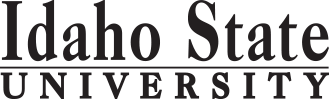                                                                                                                                                                                                 Form Revised 1.24.2018Course Subject and TitleCr. Min. Grade*GE, UU or UM**Sem. OfferedPrerequisiteCo RequisiteSemester  One (Prerequisite Courses)Semester  One (Prerequisite Courses)Semester  One (Prerequisite Courses)Semester  One (Prerequisite Courses)Semester  One (Prerequisite Courses)Semester  One (Prerequisite Courses)Semester  One (Prerequisite Courses)GE Objective 1: ENGL 1101 English Composition 3CGEGE Objective 2: COMM 1101 Principles of Speech3CGEGE Objective 3: MATH 1123 Math in Modern Society3CGEHO 0106 Medical Terminology2CF,SBT 0170 Computer Literacy and Business Software3CF,S                                                                                           Total14Semester Two – Apply to ProgramSemester Two – Apply to ProgramSemester Two – Apply to ProgramSemester Two – Apply to ProgramSemester Two – Apply to ProgramSemester Two – Apply to ProgramSemester Two – Apply to ProgramHO 0110 Over the Counter and Herbal Medications2CFHO 0111 Introduction to Anatomy and Physiology4CF,S,SuHO 0106PHTC 0110 Pharmacy Law and Ethics2CFPHTC 0150 Introduction to Pharmacology3CFPHTC 0171/0171L Applied Pharmacy Technology I and Lab3CFPHTC 0150PHTC 0150, PHTC 0171LTGE 0158 Employment Strategies2CD                                                                                            Total16Semester ThreeSemester ThreeSemester ThreeSemester ThreeSemester ThreeSemester ThreeSemester ThreeHO 0208 Introduction to Pathology3CF,SHO 0111PHTC 0152 Advanced Pharmacology3CSPHTC 0150, 0171/0171LPHTC 0150PHTC 0161/0161L Extemporaneous Compounding and Lab 3CSPHTC 0150, 0152, 0171PHTC 0161LPHTC 0172/0172L Applied Pharmacy Technology II and Lab2CSPHTC 0150, 0152, 0161PHTC 0152, 0161, 0172LPHTC 0182 Pharmacy Technician Practicum and Seminar I5CSPHTC 0150,0171PHTC 0152,0161, 0172                                                                                            Total16Semester Four (Summer)Semester Four (Summer)Semester Four (Summer)Semester Four (Summer)Semester Four (Summer)Semester Four (Summer)Semester Four (Summer)PHTC 0175 Pharmacy Technician Certification Exam Preparation1CSuPHTC Core CoursesPHTC 0187 Pharmacy Technician Practicum and Seminar II5CSuPHTC Core Courses                                                                     Total6*GE=General Education Objective, UU=Upper Division University, UM= Upper Division Major**See Course Schedule section of Course Policies page in the e-catalog (or input F, S, Su, etc.)*GE=General Education Objective, UU=Upper Division University, UM= Upper Division Major**See Course Schedule section of Course Policies page in the e-catalog (or input F, S, Su, etc.)*GE=General Education Objective, UU=Upper Division University, UM= Upper Division Major**See Course Schedule section of Course Policies page in the e-catalog (or input F, S, Su, etc.)*GE=General Education Objective, UU=Upper Division University, UM= Upper Division Major**See Course Schedule section of Course Policies page in the e-catalog (or input F, S, Su, etc.)*GE=General Education Objective, UU=Upper Division University, UM= Upper Division Major**See Course Schedule section of Course Policies page in the e-catalog (or input F, S, Su, etc.)*GE=General Education Objective, UU=Upper Division University, UM= Upper Division Major**See Course Schedule section of Course Policies page in the e-catalog (or input F, S, Su, etc.)*GE=General Education Objective, UU=Upper Division University, UM= Upper Division Major**See Course Schedule section of Course Policies page in the e-catalog (or input F, S, Su, etc.)2018-2019 Major RequirementsCRGENERAL EDUCATION OBJECTIVES*Satisfy Objective Requirements in 1, 2, and 3 only GENERAL EDUCATION OBJECTIVES*Satisfy Objective Requirements in 1, 2, and 3 only GENERAL EDUCATION OBJECTIVES*Satisfy Objective Requirements in 1, 2, and 3 only GENERAL EDUCATION OBJECTIVES*Satisfy Objective Requirements in 1, 2, and 3 only GENERAL EDUCATION OBJECTIVES*Satisfy Objective Requirements in 1, 2, and 3 only GENERAL EDUCATION OBJECTIVES*Satisfy Objective Requirements in 1, 2, and 3 only 9 Cr.MinPharmacy Tech, ATC  -     MAJOR REQUIREMENTS431. Written English  (6 cr. min)             ENGL 1101 (or equivalent)1. Written English  (6 cr. min)             ENGL 1101 (or equivalent)1. Written English  (6 cr. min)             ENGL 1101 (or equivalent)1. Written English  (6 cr. min)             ENGL 1101 (or equivalent)1. Written English  (6 cr. min)             ENGL 1101 (or equivalent)1. Written English  (6 cr. min)             ENGL 1101 (or equivalent)3BT 0170 Computer Literacy and Business Software3HO 0106 Medical Terminology22. Spoken English   (3 cr. min)             COMM 11012. Spoken English   (3 cr. min)             COMM 11012. Spoken English   (3 cr. min)             COMM 11012. Spoken English   (3 cr. min)             COMM 11012. Spoken English   (3 cr. min)             COMM 11012. Spoken English   (3 cr. min)             COMM 11013HO 0110 Over the Counter and Herbal Medications23. Mathematics      (3 cr. min)             MATH 11233. Mathematics      (3 cr. min)             MATH 11233. Mathematics      (3 cr. min)             MATH 11233. Mathematics      (3 cr. min)             MATH 11233. Mathematics      (3 cr. min)             MATH 11233. Mathematics      (3 cr. min)             MATH 11233HO 0111 Introduction to Anatomy and Physiology44. Humanities, Fine Arts, Foreign Lang. (2 courses; 2 categories: 6 cr. min.)4. Humanities, Fine Arts, Foreign Lang. (2 courses; 2 categories: 6 cr. min.)4. Humanities, Fine Arts, Foreign Lang. (2 courses; 2 categories: 6 cr. min.)4. Humanities, Fine Arts, Foreign Lang. (2 courses; 2 categories: 6 cr. min.)4. Humanities, Fine Arts, Foreign Lang. (2 courses; 2 categories: 6 cr. min.)4. Humanities, Fine Arts, Foreign Lang. (2 courses; 2 categories: 6 cr. min.)4. Humanities, Fine Arts, Foreign Lang. (2 courses; 2 categories: 6 cr. min.)HO 0208 Introduction to Pathology3PHTC 0110 Pharmacy Law and Ethics2PHTC 0150 Introduction to Pharmacology35. Natural Sciences             (2 lectures-different prefixes; 1 lab;  7 cr. min)  5. Natural Sciences             (2 lectures-different prefixes; 1 lab;  7 cr. min)  5. Natural Sciences             (2 lectures-different prefixes; 1 lab;  7 cr. min)  5. Natural Sciences             (2 lectures-different prefixes; 1 lab;  7 cr. min)  5. Natural Sciences             (2 lectures-different prefixes; 1 lab;  7 cr. min)  5. Natural Sciences             (2 lectures-different prefixes; 1 lab;  7 cr. min)  5. Natural Sciences             (2 lectures-different prefixes; 1 lab;  7 cr. min)  PHTC 0152 Advanced Pharmacology3PHTC 0161 Extemporaneous Compounding and IV Cert3PHTC 0161L Extemporaneous Compounding and IV Cert Lab06. Behavioral and Social Science                               (2 courses; 6 cr. min)6. Behavioral and Social Science                               (2 courses; 6 cr. min)6. Behavioral and Social Science                               (2 courses; 6 cr. min)6. Behavioral and Social Science                               (2 courses; 6 cr. min)6. Behavioral and Social Science                               (2 courses; 6 cr. min)6. Behavioral and Social Science                               (2 courses; 6 cr. min)6. Behavioral and Social Science                               (2 courses; 6 cr. min)PHTC 0171 Applied Pharmacy Technology I3PHTC 0171L Applied Pharmacy Technology I Lab0PHTC 0172 Applied Pharmacy Technology II2One Course from EITHER Objective 7 OR 8            (1 course; 3 cr. min.)One Course from EITHER Objective 7 OR 8            (1 course; 3 cr. min.)One Course from EITHER Objective 7 OR 8            (1 course; 3 cr. min.)One Course from EITHER Objective 7 OR 8            (1 course; 3 cr. min.)One Course from EITHER Objective 7 OR 8            (1 course; 3 cr. min.)One Course from EITHER Objective 7 OR 8            (1 course; 3 cr. min.)One Course from EITHER Objective 7 OR 8            (1 course; 3 cr. min.)PHTC 0172L Applied Pharmacy Technology II Lab07. Critical Thinking   7. Critical Thinking   7. Critical Thinking   7. Critical Thinking   7. Critical Thinking   7. Critical Thinking   PHTC 0175 Pharmacy Technician Certification Exam Prep18. Information Literacy   8. Information Literacy   8. Information Literacy   8. Information Literacy   8. Information Literacy   8. Information Literacy   PHTC 0182 Pharmacy Technician Practicum and Seminar I59. Cultural Diversity                                                      (1 course; 3 cr. min.)                                          9. Cultural Diversity                                                      (1 course; 3 cr. min.)                                          9. Cultural Diversity                                                      (1 course; 3 cr. min.)                                          9. Cultural Diversity                                                      (1 course; 3 cr. min.)                                          9. Cultural Diversity                                                      (1 course; 3 cr. min.)                                          9. Cultural Diversity                                                      (1 course; 3 cr. min.)                                          9. Cultural Diversity                                                      (1 course; 3 cr. min.)                                          PHTC 0187 Pharmacy Technician Practicum and Seminar Ii5TGE 0158 Employment Strategies2General Education Elective to reach 15 cr. min.                        General Education Elective to reach 15 cr. min.                        General Education Elective to reach 15 cr. min.                        General Education Elective to reach 15 cr. min.                        General Education Elective to reach 15 cr. min.                        General Education Elective to reach 15 cr. min.                        General Education Elective to reach 15 cr. min.                                                                                                                          Total GE                                                                                                  Total GE                                                                                                  Total GE                                                                                                  Total GE                                                                                                  Total GE                                                                                                  Total GE9Undergraduate Catalog and GE Objectives by Catalog Year Undergraduate Catalog and GE Objectives by Catalog Year Undergraduate Catalog and GE Objectives by Catalog Year Undergraduate Catalog and GE Objectives by Catalog Year Undergraduate Catalog and GE Objectives by Catalog Year Undergraduate Catalog and GE Objectives by Catalog Year Undergraduate Catalog and GE Objectives by Catalog Year Undergraduate Catalog and GE Objectives by Catalog Year Undergraduate Catalog and GE Objectives by Catalog Year Undergraduate Catalog and GE Objectives by Catalog Year Undergraduate Catalog and GE Objectives by Catalog Year Undergraduate Catalog and GE Objectives by Catalog Year Undergraduate Catalog and GE Objectives by Catalog Year Undergraduate Catalog and GE Objectives by Catalog Year Undergraduate Catalog and GE Objectives by Catalog Year Undergraduate Catalog and GE Objectives by Catalog Year Undergraduate Catalog and GE Objectives by Catalog Year Undergraduate Catalog and GE Objectives by Catalog Year Undergraduate Catalog and GE Objectives by Catalog Year Undergraduate Catalog and GE Objectives by Catalog Year Undergraduate Catalog and GE Objectives by Catalog Year MAP Credit SummaryMAP Credit SummaryMAP Credit SummaryMAP Credit SummaryMAP Credit SummaryCRCRMajor Major Major Major Major 4343General Education General Education General Education General Education General Education 99Free Electives Free Electives Free Electives Free Electives Free Electives 00                                                                                     TOTAL                                                                                     TOTAL                                                                                     TOTAL                                                                                     TOTAL                                                                                     TOTAL5252Graduation Requirement Minimum Credit ChecklistGraduation Requirement Minimum Credit ChecklistGraduation Requirement Minimum Credit ChecklistConfirmedConfirmedConfirmedConfirmedMinimum 15 cr. General Education ObjectivesMinimum 15 cr. General Education ObjectivesMinimum 15 cr. General Education ObjectivesMinimum 60 cr.Minimum 60 cr.Minimum 60 cr.Advising NotesAdvising NotesMAP Completion Status (for internal use only)MAP Completion Status (for internal use only)MAP Completion Status (for internal use only)MAP Completion Status (for internal use only)MAP Completion Status (for internal use only)MAP Completion Status (for internal use only)MAP Completion Status (for internal use only)DateDateDateDateDateDateDepartment: CAA or COT:TIM 07/26/2018TIM 07/26/2018TIM 07/26/2018TIM 07/26/2018TIM 07/26/2018TIM 07/26/2018Registrar: 